Thông tin Đại hội Đảng bộ Công ty Cổ phần Cơ điện Uông Bí-VinacominTrong hai ngày 23 và 24/3/2020 Đảng bộ Công ty CP Cơ điện Uông Bí- Vinacomin đã tổ chức Đại hội toàn thể đảng viên lần thứ XX nhiệm kỳ 2020-2025.
	-Tham dự đại hội nhiệm kỳ này.+ Về phía Đảng uỷ Than Quảng Ninh có đồng chí Nguyễn Văn Dũng phó bí thư Đảng uỷ TQN đến dự chỉ đạo, cùng dự có Tổ Công tác theo sự phân công của Đảng uỷ TQN.+ Về phía Tập đoàn có đồng chí Bùi Hồng Quang Trưởng Ban- Thành viên Ban quản lý vốn của Tập đoàn, Chủ tịch HĐQT Công ty.
	Tại hội nghị đồng chí Nguyễn Văn Dũng đã biểu dương kết quả đạt được của đơn vị nhiệm kỳ vừa qua, qua đó đồng chí chỉ rõ những hạn chế khó khăn trong nhiệm kỳ, đồng thời chỉ rõ cơ hội, thách thức, nhiệm vụ trong nhiệm kỳ 2020-2025.
	+ Tổng số đảng viên triệu tập gồm 86 đồng chí; có mặt 84 đồng chí, trong đó có 5 đảng viên dự bị; Đại hội vắng hai đồng chí, có lý do.- Qua ngày làm việc thứ nhất, Đại hội đã bầu ra Đoàn Chủ tịch, chia tổ thảo luận, tổng hợp ý kiến tham gia.- Bước vào ngày làm việc thứ hai Đoàn Chủ tịch điều hành tốt tất cả các nội dung theo chương trình đã đề ra.+ Đại hội đánh giá kết quả chủ yếu đạt được nhiệm kỳ 2015-2020: Thu nhập bình quân trong nhiệm kỳ đạt 7,65 tr đ/người-th, tăng 15%; tổng lợi nhuận đạt 20,85 tỷ đồng. Trong nhiệm kỳ kết nạp được 16 đồng chí, bình quán đạt 3,3% /tổng đảng viên hằng năm.
	- Công tác xây dựng Đảng, học tập làm theo tu tưởng, đạo đức, phong cách Hồ Chí Minh luôn được triển khai cụ thể, sâu sát; các mảng hoạt động Tuyên giáo, Dân vận; tổ chức đảng viên; kiểm tra giám sát, phòng chống tham nhũng luôn được triển khai kịp thời, có sự đổi mới.
	- Các đoàn thể quần chúng phát huy tốt vai trò chức năng trong việc thực hiện nhiệm vụ chính trị của đơn vị
	- Kết quả hoạt động toàn nhiệm kỳ, Đảng bộ luôn hoàn thành tốt nhiệm vụ trở lên, toàn nhiệm kỳ không có vấn đề nổi cộm.- Nhiệm vụ 2020-2025, đại hội đề ra:
	+ Doanh thu, lợi nhuận hằng năm tăng 5% trở lên.
	+ Thu nhập bình quân hằng năm tăng 5% năm sau so với năm trước.
	+ Cổ tức hằng năm duy trì mức cao hơn lãi suất tiền gửi 12 tháng của ngân hàng Công thương, Ngoại thương và Đầu tư phát triển Việt Nam.
	+ Đảng viên kết nạp hằng năm tăng trên 3%
	+ Đảng bộ Công ty hằng năm được đánh giá xếp loại hoàn thành tốt nhiệm vụ.- Tại đại hội lần này đã bầu ra:+ Ban chấp hành gồm 9 đồng chí+ Bí thư Đảng uỷ, đồng chí Lê Văn Tuấn nguyên Bí thư Đảng uỷ Công ty nhiệm kỳ 2015-2020, tái đắc cử với số phiếu bầu vào BCH nhiệm kỳ 2020-2025 đạt 77/79= 97,5%, số phiếu bầu vào bí thư 77/79= 97,5%+ Đoàn đại biểu đi dự đại hội Đảng bộ TQN gồm 3 đồng chí+ Đại biểu dự khuyết 01 đồng chíChúc mừng đồng chí Lê Văn Tuấn tái đắc cử, tiếp tục có những quyết sách để đưa công ty phát triển vượt lên mọi khó khăn, về đích thắng lợi nhiệm kỳ 2020-2025./.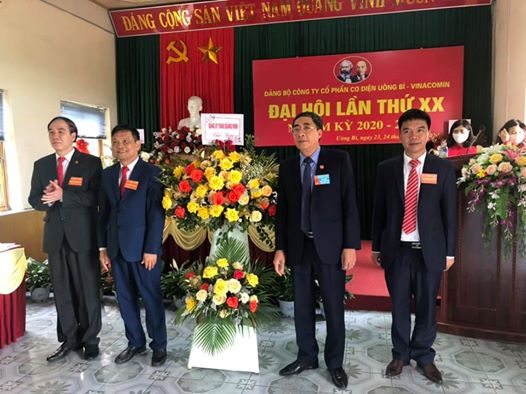 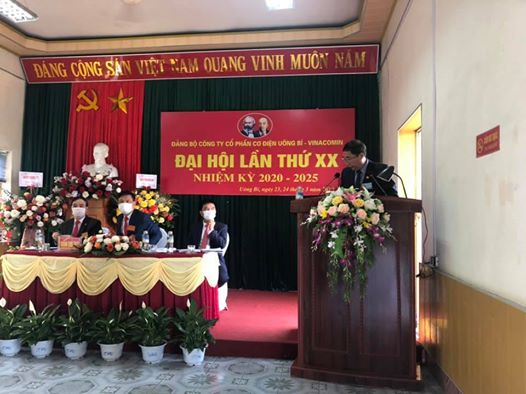 